Please email applications to sflanagan@cityofmelrose.org.Department:		Department of Public WorksJob Title: 		Summer Recycling IQ Inspector (3 openings)Position Status:	Temporary part-time, grant-funded, non-union, no benefitsSchedule:		August 10th – October 12th, 7:00am -11:00 am., Monday - FridaySalary:			$15 per hourReports to:		Summer Supervisor & Solid Waste and Recycling Coordinator The Summer Recycling IQ Inspectors will work in a team on the Recycling IQ Program, a grant funded program of the Massachusetts Department of Environmental Protection that aims to improve the Quality of local recycling programs through a two pronged approach: education and feedback at the curbside.Responsibilities:Respond sensitively and constructively to citizen complaints; provide customer service with tact, courtesy, sensitivity and discretion in all dealings with internal and external customers.Inspect about 400-500 recycling carts at the curbside for proper recycling contents each day.Tag and record recycling carts that do not contain proper recycling contentsEducate residents at the curbside on trash and recycling rules for the curbside cart program.Qualifications:Passion for the environment and a desire to make a difference.Demonstrated experience in providing customer service to co-workers and residents with tact, courtesy, sensitivity and discretion.Ability to work with people from a variety of different ethnic, socio- economic, educational, religious, gender and generational backgrounds.Ability to follow oral and written instructions and to communicate both orally and in writing.Ability to stand; walk; sit; use hands to finger, handle, or feel; reach with hands and arms; stoop, kneel, crouch, or crawl; talk or hear; and taste or smell.Ability to occasionally lift up to 50 pounds.Ability to use close vision, distance vision, color vision, peripheral vision, depth perception, and ability to adjust focus.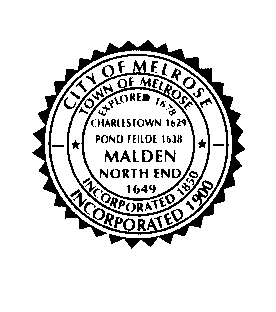 